In Science class, you are studying bacterial growth.  You begin by placing a single bacterium in a petri dish.  The number of bacterial triples every day. Complete the table of values below.      2.  Write an equation to model the number of bacteria over time.     3.  Graph the function below. 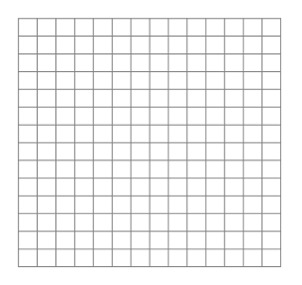 4.  What is the y-intercept of the graph?  Describe what this means in terms of the problem situation.  Is this realistic in this problem situation?5.  What is the x-intercept of the graph?  Describe what this means in terms of the problem situation.  Is this realistic in this problem situation?6.  Determine an equation for the inverse of f(x) = 3x using logs.7.  Perform a change-of-base conversion to allow you to enter the inverse function into your calculator.8.  Create a graph of f(x), f-1(x), and the line y = x.   9.  What is the y-intercept of f(x)?  What is the x-intercept of f-1(x)?10.  Is this consistent with what you know about inverses?  Explain.TimeNumber of bacteriaDaysBacteria012345678910